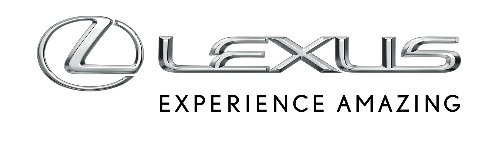 9 LUTEGO 2022LEXUS TENNIS TALENTSLexus Polska i Legia Tenis  rozpoczynają projekt Lexus Tennis Talents by Legia.Celem projektu jest stworzenie kompleksowej struktury, która będzie wspierała rozwój utalentowanych, młodych zawodników, a klub otrzyma możliwość zapewnienia im pełnej opieki; projekt zapewni kompleksowe wsparcie w aspekcie tenisowym i motorycznym, dostęp do  fizjoterapeutów, psychologów, dietetyków, trenerów ogólnorozwojowych i profesjonalnej obsługi menadżerskiej. W ramach projektu zawodnicy Lexus Tennis Talents by Legia będą korzystać z infrastruktury klubu, m.in. kortów, sal treningowych, sal do zabiegów fizjoterapeutycznych oraz strefy odnowy biologicznej.Dzięki temu projektowi powstaje baza dla najbardziej utalentowanych zawodników, którzy będą rywalizować na arenie międzynarodowej i walczyć o najcenniejsze tenisowe trofea. Obecnie programem objęta jest trójka nastoletnich zawodników: Malwina Rowińska, Tomasz Berkieta, Szymon Kielan.Lexus Polska zaangażował się w sport właściwie od początku jego istnienia na naszym rynku.  Osiągnięcia sportowców są wymierne – to co osiągnęli zawdzięczają swojej pracy, determinacji, talentowi – i jeszcze coś więcej – potrafią dzielić się, są wzorem i inspiracją dzięki nim polski sport  istnieje mocno na międzynarodowych arenach. „Nie ma takiego projektu, z którego cieszyłbym się bardziej niż Lexus Tennis Talents by Legia. Nie traktujemy go jako produktu komercyjnego, ale prospołecznie. W dzisiejszym świecie sportu dotarcie do najwyższego poziomu jest bardzo trudne. Tenis jest elitarny, a my jako elitarna marka chcemy go wspierać. Dzieci muszą mieć przede wszystkim świetne warunki i bardzo dobrych trenerów. Najlepsi tenisiści znajdują się pod najlepszą opieką. Stworzymy zespół, który będzie w stanie zapewnić naszym juniorom drogę do spełnienia ich marzeń” - mówi Prezydent Toyota Motor Poland i Toyota Central Europe Jacek Pawlak.Lexus wie ile pracy i czasu kosztuje dochodzenie do mistrzostwa, wie bo firma angażuje miliony euro w badania nad najnowocześniejszymi rozwiązaniami – ponad 20 lat trwały prace nad systemem hybrydowym, teraz wprowadza napęd wodorowy. Sport zaistniał w działalności PR-owej Lexusa już kilkanaście lat temu: jest partnerem Turnieju PEKAO Szczecin, był partnerami turnieju Fed Cup i Challengera BNP Parisbas Polish Open w Sopocie, ostatniego warszawskiego WTA Polsat Warsaw Open, cyklu Davis Cup. Wspierał przez kilka lat młodzieżowy turniej Bogdana Tomaszewskiego, turnieje lekarzy, adwokatów, architektów, organizuje także turnieje tenisowe Lexus Biznes Cup. Wspierał też od początku Marcina Gortata w jego spotkaniach w Polsce w ramach Marcin Gortat Camp.To oczywiście działalność dla wzmocnienia wizerunku marki, ale także wsparcie dla organizatorów, tenisistów, a w efekcie – popularyzacja tenisa i sportu.Tuż przed Wielkoszlemowym Wimbledonem w 2012 roku Lexus podpisał umowę sponsoringową z Agnieszka Radwańską (osiągnęła w nim finał) a w roku 2020 – przed Wielkoszlemowym Roland Garros z Igą Światek – który Iga wygrała.Rok temu Lexus powrócił do współpracy z tenisowym klubem Legia, w którym trenują młodzi zawodnicy tenisa.   Lexus przygląda się młodym sportowcom, bo dobrze wie, jak trudne są początki kariery   i jak trudno dojść na szczyt. W ramach współpracy z Klubem Legia Lexus zainicjował powstanie Lexus Tennis Talents by Legia – młodych, utalentowanych zawodników, dając im w pełni profesjonalne wsparcie: trenerów, fizjoterapeutów, dietetyków, trenerów ogólnorozwojowych, wsparcie samochodami podczas wyjazdów na turnieje, tak, aby do rozwoju talentu i pracy mieli komfortowe warunki.  Lexus daje im poczucie, że stoi za nimi potężna firma i wszędzie na świecie wychodząc na kort mogą być pewni, że jest z nimi i kibicuje im całym sercem. Dążenie do perfekcji, upór, najwyższa technika i technologia, inteligencja, wrażliwość, młodzieńczość, świeżość – te cechy można znaleźć w samochodach i filozofii Lexusa      i młodych tenisowych talentach. Lexus jest marką wyjątkową dla tych, którzy potrafią smakować życie i ma podwójna moc hybrydy. Marka kojarzy się z najwyższą technologią, dbałością o środowisko i klientów, jej postrzeganie było i jest premium. Lexus pierwszy wprowadził technologie hybrydową do samochodów luksusowych, ma ponad 17 letnie doświadczenie w tym zakresie. Systemy bezpieczeństwa czuwają nad kierowcą i pasażerami – z systemem zapobiegającym zderzeniu, nocną kamerą, kamera monitorująca oczy kierowcy, systemem nie pozwalającym zjechać z pasa ruchu…. I dużo więcej…Zawodnicy mogą wykorzystywać dynamikę i przyspieszenie i czuć w nim bezpiecznie.„Współpraca z  Lexusem sprawi, że stworzymy coś wyjątkowego. Nasi najlepsi zawodnicy otrzymają wsparcie i będą mogli budować swoją przyszłość, a także historię Legii. Jest to świetny początek do wykreowania czegoś pięknego w polskim tenisie. Chciałbym podziękować prezesowi Toyoty Jackowi Pawlakowi za naszą współpracę. Jesteśmy sprawdzonymi partnerami i bardzo to doceniamy. Gratuluję także młodym zawodnikiem. Mam nadzieję, że będzie to dla nich przełomowy moment”- komentuje Prezes Legii Warszawa Dariusz Mioduski.“Znalezienie się w takiej grupie jest znakomitym uczuciem. Czuję się bardzo komfortowo i jestem zaszczycona z takiej możliwości. Mam nadzieję, że współpraca będzie długoterminowa i wspólnie osiągniemy nasze cele” – mówi jedna z najbardziej utalentowanych polskich juniorek Malwina Rowińska.